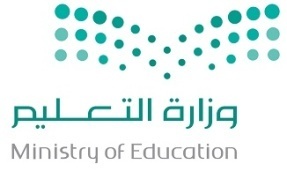 اختبار  الدراسات الإسلامية الفصل الدراسي الأول العام الدراسي 1445هـالسؤال الأول :- ضعي المصطلح المناسب أمام المعنى المناسب: (التواضع  -   الصبر     - القدر     – المسكر ) (                       )  علم الله تعالى بالأشياء قبل حدوثها وكتابته لذلك في اللوح المحفوظ ومشيئته وخلقه (                       )  حبس النفس على أشياء وعن أشياء (                       )  هو خُلق حسن يبعث على لين الجانب والخضوع للحق وعدم الاغترار بالنفس .(                      )  هو كل ما يزيل العقل أو يغطيه بحيث لا يميز شاربه بين الحسن والقبيح .ب – أكملي الفراغات التالية بما يناسبها:  الأصل في الأطعمة  ........................ما يستثنى من الميته ...............................و ................................الجلالة هي .......................................................................السؤال الثاني :اختاري الإجابة الصحيحة :تم ، تمنياتي لكم بالتوفيق والسدادإعداد الأستاذة لؤلؤة العتيقhttps://t.me/albayan_12قناة البيان للعروض والعلوم الشرعية                                         بسم الله الرحمن الرحيم 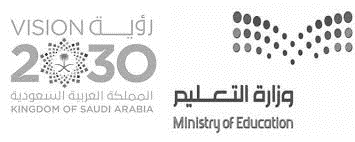 ١-اختاري الإجابة الصحيحة :                                             انتهت الأسئلة                                         بسم الله الرحمن الرحيم ١-اختاري الإجابة الصحيحة :                                             انتهت الأسئلة الصفثالث متوسط أسم الطالبة1- مثال على استعمال اللسان فيما يرضي الله 1- مثال على استعمال اللسان فيما يرضي الله 1- مثال على استعمال اللسان فيما يرضي الله أ – الذكر ب – اللعن جـ - الشتم   2- ‏من حقوق ولي الأمر علينا 2- ‏من حقوق ولي الأمر علينا 2- ‏من حقوق ولي الأمر علينا أ – السمع والطاعة ب – الفرقة والنفرة       جـ - لا حق فيه   3-معنى الحجرات  في قوله تعالى " إن الذين ينادونك من وراء الحجرات  "3-معنى الحجرات  في قوله تعالى " إن الذين ينادونك من وراء الحجرات  "3-معنى الحجرات  في قوله تعالى " إن الذين ينادونك من وراء الحجرات  "غرفة نساء النبي  غرفة أبي هريرة جـ - غرفة أبو بكر 4-معنى قول النبي عليه السلام كن في الدنيا كأنك غريب أو عابر سبيل  (   كلمة عابر سبيل) أي 4-معنى قول النبي عليه السلام كن في الدنيا كأنك غريب أو عابر سبيل  (   كلمة عابر سبيل) أي 4-معنى قول النبي عليه السلام كن في الدنيا كأنك غريب أو عابر سبيل  (   كلمة عابر سبيل) أي مسافرمقيم الساكن 5- قال تعالى :  (  الَّذِينَ يَعْمَلُونَ الصَّالِحَاتِ أَنَّ لَهُمْ أَجْرًا حَسَنًا )  ما الأجر الحسن الذي بشر الله به المؤمنين 5- قال تعالى :  (  الَّذِينَ يَعْمَلُونَ الصَّالِحَاتِ أَنَّ لَهُمْ أَجْرًا حَسَنًا )  ما الأجر الحسن الذي بشر الله به المؤمنين 5- قال تعالى :  (  الَّذِينَ يَعْمَلُونَ الصَّالِحَاتِ أَنَّ لَهُمْ أَجْرًا حَسَنًا )  ما الأجر الحسن الذي بشر الله به المؤمنين أ – أي مثوبة من عند الله، وهي الجنة  ب- أي مثوبة من عند الله وهي الاجر جـ - لا شيء مما سبق           6- كفر أصغر هو 6- كفر أصغر هو 6- كفر أصغر هو كفر النعمة ب- كفر المخرج من المله     ج- كفر الأكبر7- قول الطالب نجحت بجدي واجتهادي هو مثال على 7- قول الطالب نجحت بجدي واجتهادي هو مثال على 7- قول الطالب نجحت بجدي واجتهادي هو مثال على أ  – نسبة النعمة للغيرب – نسبة النعمة للغيرج – نسبة النعمة لله 8- الصحابي الذي دعا له النبي عليه الصلاة والسلام " اللهم أكثر ماله وولده وأدخله الجنة " 8- الصحابي الذي دعا له النبي عليه الصلاة والسلام " اللهم أكثر ماله وولده وأدخله الجنة " 8- الصحابي الذي دعا له النبي عليه الصلاة والسلام " اللهم أكثر ماله وولده وأدخله الجنة " أنس بن مالك رضي الله عنه أبو هريرة رضي الله عنه ج- عبد الله بن مسعود رضي الله عنه الصف الثالث متوسطالمادة مادة الدراسات الإسلامية الدرجة          /١٥اسم الطالب/ةمجال الاختبار  فترة العبارة ١٢٣١-أعلى مراتب الصبر:الحمدترك السخطالرضا٢-الطريقة الشرعية لتعامل مع نقل الاخبار :التصديقالتثبتنقل الخبر٣-ينبغي أن يكون حال المؤمن في الدنيا كحال :الحزينالغريب المقيم٤-من السباع التي يجوز أكلها:الفهدالنمر الضبع ٥-أفسد عمل النفر الثلاثة الذي أول ما يقضى فيهم:الكذبالرياءالغش ٦-يحرم استعمال (لو ) في قول:لو لم يذهب لما مات لو حضرت الدرس لنجحت لو كان لي مالا لتصدقت٧-من الإطعام الواجب :إطعام الرجل أهل بيتهإطعام الجارإطعام الفقير من الصدقة٨- العبادة التي دل عليها حديث : (بت في بيت خالتي ميمونة ). عبادة قلبية وهي :الإخلاصالرجاءالتفكر ٩-من الموضوعات التي تحدث عنها سورة الحجرات :الآداب في مخاطبة النبي صلى الله عليه وسلم خلق السموات و الأرض صفات المكذبين١٠- من مراتب القدر و هي حدوث الفعل و الأمر . هي :العلمالخلق الكتابة ١١- قطع حلقوم الحيوان و مرئيه و أحد و جدية يسمى:الأضحيةالعقيقةالذكاة١٢- الطريقة الشرعية لمعاملة الطائفة الباغية عند الامتناع عن الصلح:(فأصلحوا)(فقاتلوا)(فاعفوا)١٣-حبس النفس على أدآء الواجبات يقصد به :الصبر على الطاعةالصبر عن المعصيةالصبر على أثار الله المؤلمة١٤-أول من يقضى فيهم يوم القيامة .رجل قاتل : لإعلاء كلمة الله ليقال جرئليدافع عن عرضه١٥-صحابي جليل دعا له النبي صلى الله عليه بالحكمة مرتين -رضي الله عنه :عبدالله بن مسعودعبدالله بن عباسأبو هريرة الصف الثالث متوسطالمادة مادة الدراسات الإسلامية الدرجة          /١٥اسم الطالب/ةنموذج إجابة مجال الاختبار تشخيصي -قبلي – بعدي – فترة العبارة ١٢٣١-أعلى مراتب الصبر:الحمدترك السخطالرضا٢-الطريقة الشرعية لتعامل مع نقل الاخبار :التصديقالتثبتنقل الخبر٣-ينبغي أن يكون حال المؤمن في الدنيا كحال :الحزينالغريب المقيم٤-من السباع التي يجوز أكلها:الفهدالنمر الضبع ٥-أفسد عمل النفر الثلاثة الذي أول ما يقضى فيهم:الكذبالرياءالغش ٦-يحرم استعمال (لو ) في قول:لو لم يذهب لما مات لو حضرت الدرس لنجحت لو كان لي مالا لتصدقت٧-من الإطعام الواجب :إطعام الرجل أهل بيتهإطعام الجارإطعام الفقير من الصدقة٨- العبادة التي دل عليها حديث : (بت في بيت خالتي ميمونة ). عبادة قلبية وهي :الإخلاصالرجاءالتفكر ٩-من الموضوعات التي تحدث عنها سورة الحجرات :الآداب في مخاطبة النبي صلى الله عليه وسلم خلق السموات و الأرض صفات المكذبين١٠- من مراتب القدر و هي حدوث الفعل و الأمر . هي :العلمالخلق الكتابة ١١- قطع حلقوم الحيوان و مرئيه و أحد و جدية يسمى:الأضحيةالعقيقةالذكاة١٢- الطريقة الشرعية لمعاملة الطائفة الباغية عند الامتناع عن الصلح:(فأصلحوا)(فقاتلوا)(فاعفوا)١٣-حبس النفس على أدآء الواجبات يقصد به :الصبر على الطاعةالصبر عن المعصيةالصبر على أثار الله المؤلمة١٤-أول من يقضى فيهم يوم القيامة .رجل قاتل : لإعلاء كلمة الله ليقال جرئليدافع عن عرضه١٥-صحابي جليل دعا له النبي صلى الله عليه بالحكمة مرتين -رضي الله عنه :عبدالله بن مسعودعبدالله بن عباسأبو هريرة 